П А М Я Т К А«Соблюдение правил пожарной безопасности в жилых домах повышенной этажности»ВО ИЗБЕЖАНИЕ ПОЖАРА:- Не используйте открытый огонь в жилых помещениях;- Не допускайте курения в жилых помещениях, лифтах, на лестничных площадках;- Не бросайте непотушенные окурки из окон, в мусоропровод, в контейнеры- Не допускайте игр детей с огнем;- Не перегружайте электросеть, пользуйтесь исправными электроприборами;- Не захламляйте балконы и лоджии;- Не загромождайте пути эвакуации и подступы к пожарным шкафам.ЕСЛИ ПОЖАР ВОЗНИК И РАСПРОСТРАНИЛСЯ В ОДНОЙ ИЗ КОМНАТ: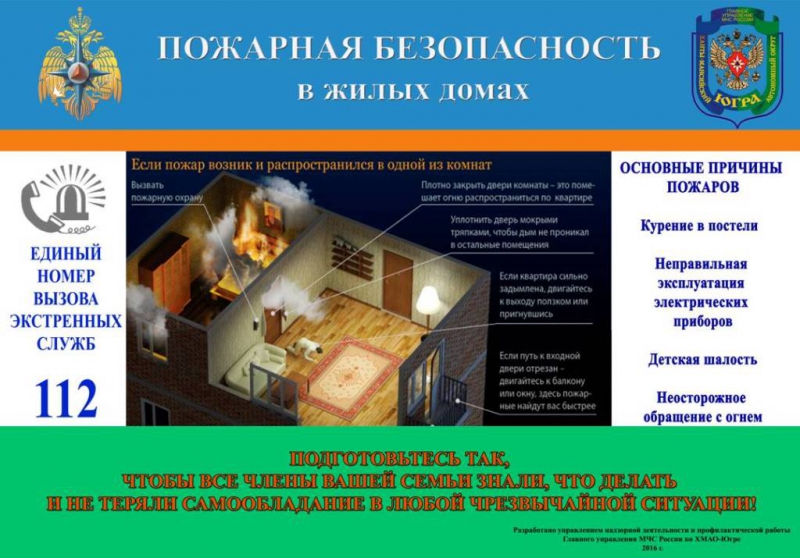 ПРИ ОБНАРУЖЕНИИ ПОЖАРА:- Вызовите пожарную охраны по телефонам: 74-20-01, с сотового 101, 112;- Сообщите точный адрес где произошел пожар, ФИО, что горит и есть ли угроза людям;- Эвакуируйтесь в безопасное место, оповестите соседей;- По возможности используйте первичные средства пожаротушения;- Пользоваться лифтом категорически запрещено.Инженер пожарной охраныПЧ (поселок Солнечный) филиала казенногоучреждения ХМАО-Югры «Центроспас-Югория»по Сургутскому району Ю.А. Пустовая